Publicado en Madrid el 08/10/2019 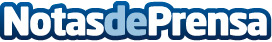 TECH4CHANGE School de la fundación everis y United Way contra el abandono escolarEl foco del proyecto son los jóvenes con mayores problemas de aprendizaje y provenientes de entornos sociales más vulnerables, trabajando con ellos dentro del aula con voluntarios de la empresa everisDatos de contacto:María Guijarro622 836 702Nota de prensa publicada en: https://www.notasdeprensa.es/tech4change-school-de-la-fundacion-everis-y Categorias: Nacional Inteligencia Artificial y Robótica Educación Sociedad Solidaridad y cooperación http://www.notasdeprensa.es